	INSTRUCTIONAL SUPPORT PLANNING FORM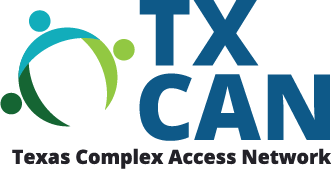 Student: Maggie P.Unit: ELAR/GENRE STRUCTURESThis document was designed to accompany the Supports for Participation training from TX CAN.Copyright © 2021. Texas Education Agency. All Rights Reserved.	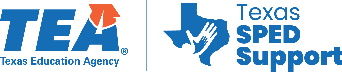 Unit DesignUnit DesignUnit DesignUnit DesignUnit DesignWhat is the student expected to learn? (TEKS)VocabularyLesson ActivitiesMaterials/ResourcesGeneral Education Students (GenEd teacher completes before meeting)TEKS 4.9 – recognize and analyze genre-specific characteristics, structures, and purposes within and across texts Informational textMain ideaSupporting evidenceChoose informational text to read silently.Complete outline worksheet for main idea and supporting evidence.Various informational text passages Worksheet/pencilWhat is the student expected to learn? (TEKS, Essence Statements, IEP Goal/Objectives)VocabularyLesson ActivitiesMaterials/Resources/Supports Needed (and who is responsible)Maggie Identify main ideaUse question words (speech)Main ideaWho*What*Where**stored in deviceChoose informational text to read Complete summarization sentence (“Who” “did What” “Where”)Two adapted text informational passages MISS Ntext programmed onto recordable switch device to listen to text (read) MISS NImage cards from chosen text MISS NSummary sentence strip MISS NEx: “Rosa Parks, an African American civil rights leader,” “would not stand up and give her seat to a white passenger,” “on the bus.”Common Classroom Activities (apply to all units)Common Classroom Activities (apply to all units)Supports Needed (and who is responsible)Direct InstructionWheelchair placed close to teacher but next to peer - ALLCommunication device on wheelchair mounted right-side - ALLVisual supports to highlight key vocabulary & processes paired with verbal prompts – MISS N create, MRS H presentTeacher asks “Maggie, do you have a question?” minimum of once per lesson. – MRS HDiscussionsWheelchair placed close to teacher but next to peer- ALLCommunication device on wheelchair mounted right-side- ALL10 second wait-time provided before expecting response- ALLTeacher asks, “Maggie, do you have a comment?” minimum of once per lesson. – MRS HReading TasksCommunication device on wheelchair mounted right-side- ALLPeer read-aloud or pre-recorded switch devices – MISS N program, MRS H presentUse image supports in adapted text – MISS N createWriting TasksCommunication device on wheelchair mounted right-side- ALLPoint to responses for simple assignments - ALLUse cards with words or image that can be rearranged for word/sentence-level writing tasks – MISS N create, MRS H presentCommunication device hooked to computer via USB for longer writing tasks – MR M initial hookup, MISS B present